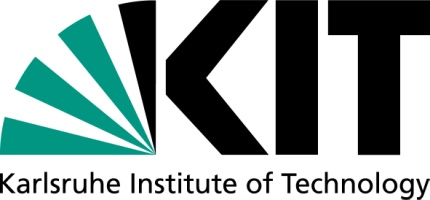 Diplom-/Masterarbeit: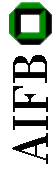 Anforderungsmodellierung für ein internationales kooperatives ForschungsnetzwerkIn der Forschungsgruppe Betriebliche Informationssysteme von Prof. Oberweis ist ab sofort eine spannende Diplom-/Masterarbeit für Dich frei, die sich mit der Anforderungserhebung und -modellierung für ein internationales kooperatives Forschungsnetzwerk beschäftigt. Der Begriff „kooperatives Forschungsnetzwerk“ ist definiert als ein soziales Netzwerk (z.B. Facebook, MySpace und XING), das die Forschungskooperationen zwischen Forschungsgruppen, Wissenschaftlern, technischem Personal, DoktorandInnen oder PostdoktorandInnen unterstützt. Die Prototypentwicklung eines solchen Netzwerkes ist für das Jahr 2010 vorgesehen.  Das Ziel der Diplomarbeit ist es, die Anforderungen aus verschiedenen Forschungseinrichtungen (auch aus unterschiedlichen Ländern) an das zu entwickelnde Forschungsnetzwerk zu ermitteln und mit entsprechenden Analyse- sowie Modellierungsmethoden und -werkzeugen darzustellen. Inhalt der Diplom-/Masterarbeit könnte sein:MarktüberblickVorstellung und Vergleich von vorhandenen Forschungsnetzwerken (oder Plattformen für Forschungskooperationen)AnforderungserhebungZiele der AnwendungAufgaben und Ist-(Kooperations)prozesseFunktionale und nicht funktionale AnforderungenAnforderungsanalyse und -modellierung Daten, Use Cases, Prozesse usw.Konzeption von Soll-(Kooperations)prozessen auf Basis der Ist-AnalyseFolgende grundlegende Kenntnisse – oder die Bereitschaft, sich diese anzueignen – sind fürdie erfolgreiche Bearbeitung erforderlich:•     Anforderungsmanagement im Software Engineering•     Prozessmodellierung (z.B. mit Petri-Netzen)•     Social Networking ServicesBei Interesse wenden Sie sich bitte per Email an:Huayu Zhang: huayu.zhang@kit.eduInstitut AIFB, Forschungsgruppe Betriebliche Informationssysteme (Prof. Oberweis)Literatur:vom Brocke, J.; Böckmann, S.G.: Adaption von Kollaborationssystemen in Forschungsnetzwerken- Ergebnisse einer Web Usage Mining –Studie im Network of Excellence GARNET. In: Proc. Multikonferenz Wirtschaftsinformatik 2008, München 2008; S. 1279-1292.De Roure, D. et. al.: Myexperiment: Defining the social virtual research environment. In: Proc. 4th IEEE International Conference on e-Science, Indianapolis 2008; S. 182-189. Sousa, C. et. al.: Social Networking System for Academic Collaboration. In (Luo, Y.  Hrsg.): Proc. 4th Int. Conf. on Cooperative Design, Visualization, and Engineering, Shanghai 2007. Springer-Verlag, Berlin, 2007. S. 295-298.Richter, A.; Koch, M.: Funktionen von Social-Networking-Diensten. In (Bichler, M. et. al.Eds.): Proc. Multikonferenz Wirtschaftsinformatik 2008, München 2008. GITO-Verlag, Berlin, 2008; S. 1239-1250.